6 SP, biologia, 29.04.2020Temat: Przegląd i znaczenie ptaków.Podręcznik: strony 125 – 130Zeszyt ćwiczeń: strony 102 – 105Przeanalizuj uważnie opis, który dla Ciebie przygotowałam:Większość biologów uważa, że dinozaury przetrwały do naszych czasów w postaci ptaków. Są też badacze, którzy twierdzą, że podobieństwo ptaków oraz dwunożnych opierzonych dinozaurów jest powierzchowne. Jedno jest pewne – ptaki i gady łączy wiele cech wspólnych.Dzięki wykształceniu stałocieplności ptaki posiadły zdolność do życia we wszystkich typach ekosystemów na wszystkich kontynentach. Niektóre, jak pingwiny czy petrele, zamieszkują nawet wybrzeża Antarktydy.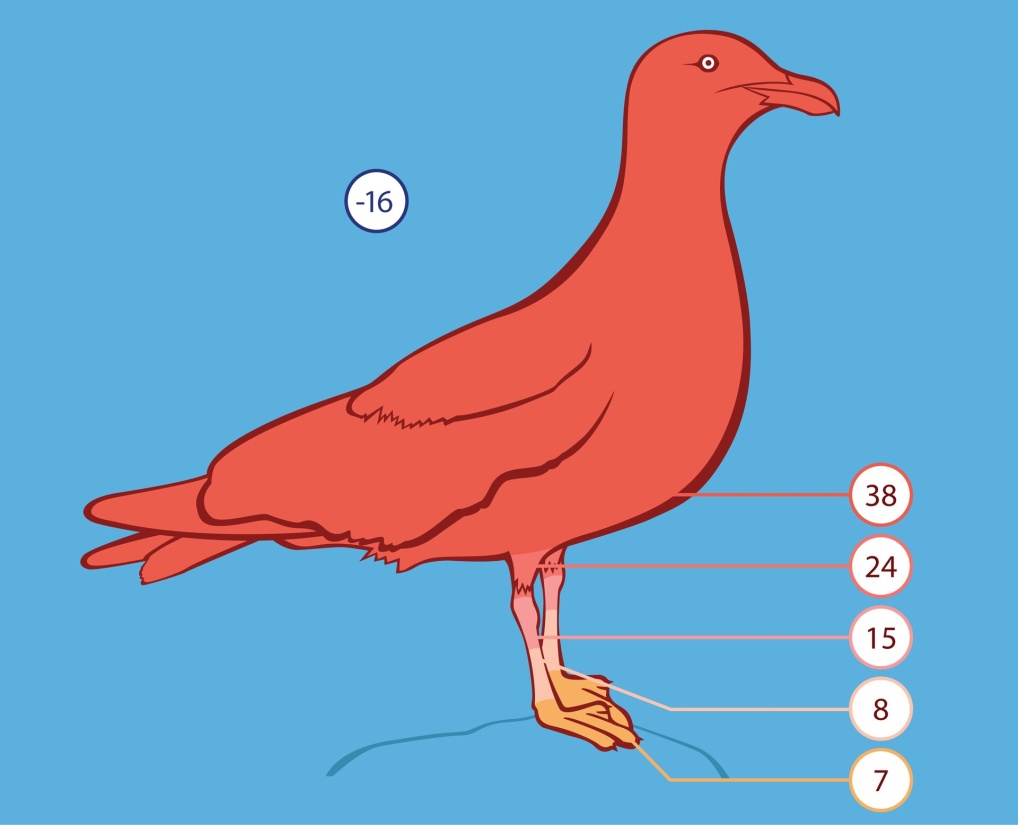 Temperatura (w °C) poszczególnych części ciała ptaka w czasie szesnastostopniowego mrozuCiekawostka:Ptaki nie mają gruczołów potowych, dlatego nie mogą się pocić. Chłodzenie organizmu odbywa się w płucach i workach powietrznych, gdzie zachodzi parowanie wody do wypełniającego je powietrza.Odżywianie ptaków Ptaki wszystkożerne, jak szpaki, wróble, gawrony i kury domowe, żywią się różnymi rodzajami pokarmu. Kura zjada twarde ziarna zbóż i miękkie owoce , młode pędy, dżdżownice, owady, ślimaki, padlinę. Ponad 2/3 ptaków to drapieżniki. Orły, jastrzębie, myszołowy, a także sowy polują na drobne ssaki, rzadziej ptaki i gady. Są znakomicie przystosowane do łowów – np. sowy mają duże oczy, które mogą działać jak teleskop. Dzięki nim wypatrują ofiarę z powietrza i atakują znienacka, chwytając w ostre szpony i rozrywając zakrzywionym dziobem. Nury i pingwiny polują na ryby, ścigając je w toni wodnej. Drozdy żywią się ślimakami, zwłaszcza nagimi. Jaskółki i jerzyki w locie polują na owady. Kiwi i bekasy przeszukują podłoże w poszukiwaniu drobnych bezkręgowców. Dzięcioły wykuwają otwory w drewnie, by wydobyć owady. Padliną żywią się mewy i kruki. Kaczki i łabędzie odżywiają się, filtrując pokarm z wody. Gęsi skubią trawę i inne rośliny. Gile, szczygły i czyżyki żywią się nasionami roślin. W owocach lubują się szpaki, kosy i jemiołuszki (z gatunków krajowych).Ptaki przyjmują pokarm w całości i przetrzymują go w wolu, gdzie ulega nawilżeniu i rozmiękczeniu. Do rozdrabniania pokarmu w większości przypadków służy ptakom żołądek mięśniowy, zawierający często celowo połykane kamyki.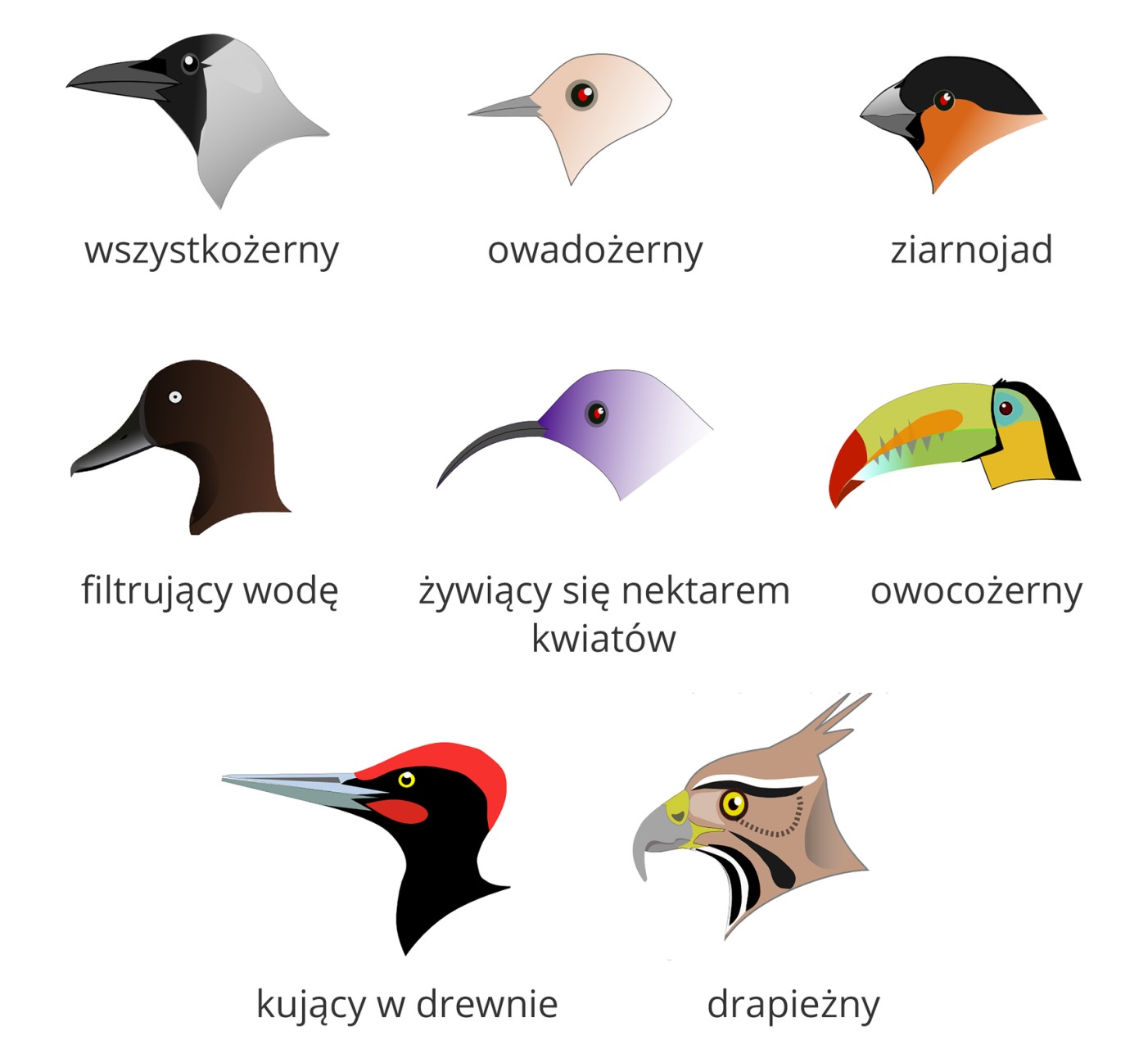 Ciekawostka:Wiele gatunków ptaków migruje w poszukiwaniu pokarmu. Robią to na przykład żurawie czy jaskółki, które wiosną i latem gniazdują oraz wychowują młode w Polsce, a jesienią odlatują do cieplejszych regionów, gdzie zimują. Są też ptaki, które przybywają z dalekiej północy, by spędzić u nas zimę. Większość ptaków wędruje w stadach, lecąc w kluczu. To specyficzne ustawienie podczas lotu pozwala im na łatwiejsze pokonanie oporu powietrza.Znaczenie ptaków Ptaki masowo hoduje się na potrzeby przemysłu spożywczego dla mięsa i jaj. Niektóre gatunki dzikiego ptactwa widnieją na liście zwierząt łownych. Ptasich piór używa się do wypełniania kołder, poduszek lub kurtek, a także – z uwagi na ich walory estetyczne – do wyrobu ozdób. Papugi i kanarki, ze względu na towarzyski charakter lub piękny śpiew, są hodowane jako zwierzęta domowe.Dzięki zdolności niektórych gatunków ptaków do polowania na szkodniki pól i magazynów uważa się je za cennych sprzymierzeńców człowieka. Należą do nich żywiące się owadami: sikory, wilgi, dzięcioły, żołny, kuropatwy. Zjadają stonkę ziemniaczaną, mszyce i inne szkodniki upraw. Liczne gatunki sów, myszołowy, jastrzębie i pustułki polują na myszy, które wyrządzają szkody w magazynach ze zbożem, a także w samych uprawach. Z drugiej strony, ptaki mogą powodować poważne straty, np. wróblowate wyjadają ziarna zbóż, a kormorany i mewy przyczyniają się do ubytków w gospodarstwach rybackich.W przyrodzie ptaki pełnią istotną funkcję, gdyż stanowią ważny składnik licznych łańcuchów pokarmowych. Ponadto, zjadając owoce, przyczyniają się do rozsiewania nasion. Kolibry podczas pobierania nektaru zapylają rośliny, głównie storczyki i kaktusy.W KILKU PUNKTACH WPISZ DO ZESZYTU ROLĘ JAKĄ PTAKI PEŁNIĄ W PRZYRODZIE I ŻYCIU CZŁOWIEKA (będzie to notatka z dzisiejszych zajęć).Dzisiaj nie zadałam Ci żadnej pracy na ocenę ale mam nadzieję, że sumiennie wykonasz wszystkie polecenia.Pozdrawiam Małgorzata Tabor